Drodzy Uczniowie!Z powodów technicznych w zeszłym tygodniu tj. 26 marca nie pojawiły się zadania na stronie.Zostały one zamieszczone dopiero wczoraj tj. 1 kwietnia.  Termin ich nadesłania mija przed świętami. Dzisiaj kolejny temat do zrealizowania:Temat:  Podsumowanie wiadomości z działu Funkcja kwadratowa.Przykładowe Zadania:Rozwiąż równanie kwadratowe : x2+3x−4=0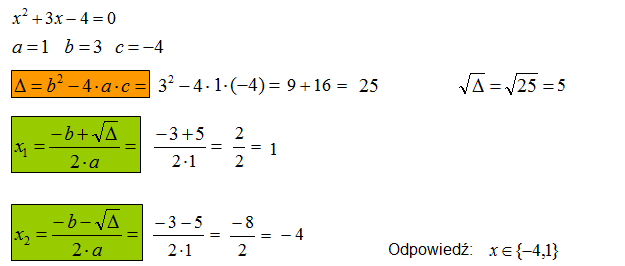 Rozwiąż nierówność kwadratową: −6x2+x−1<0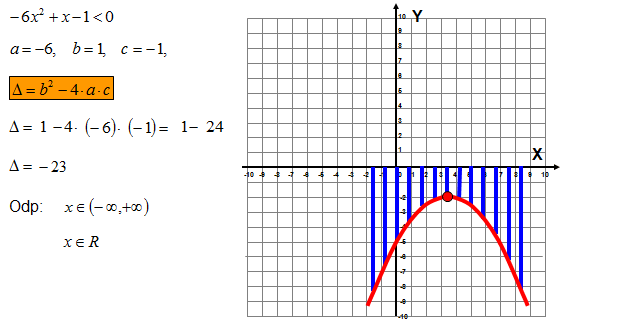 Rozwiązanie nierówności kwadratowych sprowadza się w zasadzie do naszkicowania paraboli. Wystarczą same miejsca zerowe, a następnie określasz czy parabola jest skierowana ramionami do góry (a > 0) czy do dołu (a < 0) – o tym decyduje współczynnik przy x2. Patrząc na znak nierówności określasz, w których przedziałach wykres funkcji jest nad osią X (wartości funkcji są dodatnie), a w których pod osią X (wartości funkcji są ujemne).Proszę o rozwiązanie poniższych  zadań:Zadanie 1. 
Mając funkcję kwadratową: y=x2+5x+6
Wyznacz współczynniki a, b, cOdpowiedz, czy parabola jest skierowana ramionami do góry, czy do dołuWyznacz deltę i odpowiedz, ile miejsc zerowych ma ta funkcjaWyznacz miejsca zeroweWyznacz współrzędne wierzchołka paraboliOkreśl współrzędne przecięcia się paraboli z osiami X i YWyznacz wartość funkcji dla argumentu -5Wykonaj wykres tej funkcjiSprawdź, czy punkt (1,3) należy do wykresu funkcjiOkreśl przedziały monotoniczności funkcji kwadratowejDla jakich argumentów wartości funkcji są większe od zeraDla jakich argumentów wartości funkcji są mniejsze od zeraDla jakich argumentów wartości funkcji są mniejsze od 6Oblicz pole trójkąta, którego wierzchołki tworzą punkty przecięcia się wykresu z osiami X i YZadanie2. Rozwiąż równanie kwadratowe: x2=−x+2Rozwiąż nierówność kwadratową: −x2+4x<−5Termin nadsyłania prac----po świetach (szczegóły w Librusie)!!!Powodzenia!!!Anna Mądzielewska